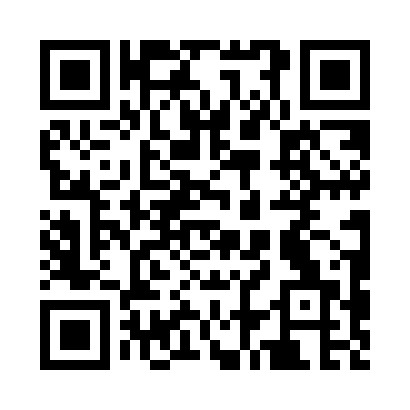 Prayer times for Taconite Harbor, Minnesota, USAMon 1 Jul 2024 - Wed 31 Jul 2024High Latitude Method: Angle Based RulePrayer Calculation Method: Islamic Society of North AmericaAsar Calculation Method: ShafiPrayer times provided by https://www.salahtimes.comDateDayFajrSunriseDhuhrAsrMaghribIsha1Mon3:095:111:085:229:0411:062Tue3:105:111:085:229:0411:063Wed3:105:121:085:229:0411:064Thu3:115:131:085:229:0311:065Fri3:115:141:085:229:0311:066Sat3:115:141:095:229:0311:067Sun3:125:151:095:229:0211:058Mon3:125:161:095:229:0211:059Tue3:135:171:095:219:0111:0510Wed3:135:181:095:219:0011:0511Thu3:145:191:095:219:0011:0312Fri3:165:201:095:218:5911:0213Sat3:185:211:105:218:5811:0014Sun3:205:221:105:218:5710:5915Mon3:215:231:105:218:5710:5716Tue3:235:241:105:208:5610:5617Wed3:255:251:105:208:5510:5418Thu3:275:261:105:208:5410:5219Fri3:295:271:105:208:5310:5020Sat3:315:281:105:198:5210:4921Sun3:335:291:105:198:5110:4722Mon3:355:301:105:198:5010:4523Tue3:365:311:105:188:4910:4324Wed3:385:321:105:188:4710:4125Thu3:405:341:105:178:4610:3926Fri3:425:351:105:178:4510:3727Sat3:445:361:105:178:4410:3528Sun3:465:371:105:168:4310:3329Mon3:485:391:105:168:4110:3130Tue3:505:401:105:158:4010:2931Wed3:525:411:105:158:3810:27